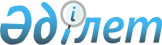 Соглашение между Правительством Республики Казахстан и Правительством Республики Индия о сотрудничестве в области культуры, искусства, образования, науки, средств массовой информации и спортаСоглашение, г. Нью-Дели, 22 февраля 1992 г.      * Вступило в силу со дня подписания - Бюллетень международных         договоров Республики Казахстан, 2003 г., N 10, ст. 63.         Правительство Республики Казахстан и Правительство Республики Индия, впредь именуемые "Сторонами",       движимые историческими и традиционными чувствами дружбы,       объявляя о своем намерении развивать и укреплять нерушимую дружбу и сотрудничество между обеими Сторонами и народами в области культуры, искусства, образования, науки, туризма, спорта и средств массовой информации,       согласились о следующем: 

        Статья 1         Стороны выражают свое желание поддерживать и укреплять сотрудничество в области культуры, искусства, образования, науки, туризма, спорта и средств массовой информации. 

        Статья 2         Стороны выражают свое желание оказывать содействие взаимному культурному обмену, стимулировать сотрудничество и поддерживать развитие отношений между (обще)образовательными, научными, культурными, спортивными и исследовательскими учреждениями обеих сторон. 

        Статья 3         Каждая Сторона будет принимать у себя, - на сколько позволяют это ее собственные возможности и потребности, - подданных, рекомендованных другой Стороной, для учебы и подготовки, проведения исследовательской работы и специализации в ее (обще)образовательных, культурных, научных и технических учреждениях. 

        Статья 4         Обе стороны обязуются принять все необходимые меры к тому, чтобы обеспечить все возможные средства для выполнения условий настоящего Соглашения. 

        Статья 5         В целях выполнения условий настоящего Соглашения Стороны согласились учредить Группу, состоящую из равного числа представителей каждой Стороны. Группа ставит перед собой следующие цели:       а) сформулировать подробную программу обменов;       б) держать под постоянным контролем ход выполнения настоящего Соглашения.       Группа будет собираться по мере необходимости. 

        Статья 6         Настоящее Соглашение должно войти в силу со дня его подписания и будет действительно на протяжении пяти лет. Этот срок должен быть автоматически продлен еще на один 5-летний период в случае, если ни одна из Сторон не известит другую сторону о своем решении прекратить действие Соглашения за 6 месяцев до даты окончания срока действия Соглашения.         Подписано в Нью-Дели 22 февраля 1992 г. в двух экземплярах каждый на казахском, русском, хинди и английском языках, причем все тексты одинаково аутентичны.         За Правительство                    За Правительство 

      Республики Казахстан                Республики Индия 
					© 2012. РГП на ПХВ «Институт законодательства и правовой информации Республики Казахстан» Министерства юстиции Республики Казахстан
				